The FUNDAMENTAL LAWS and RULES of HEALINGbyMarguerite dar Boggia	The Book, Esoteric Healing was actually written by the Tibetan (Ascended) Master, Djwhal Kuhl, using Alice A. Bailey as His amanuensis. He  worked with her through mental telepathy.  In that book he gives the ten Fundamental Laws of Healing and the Rules applied. The book was to be used by disciples working as healers. 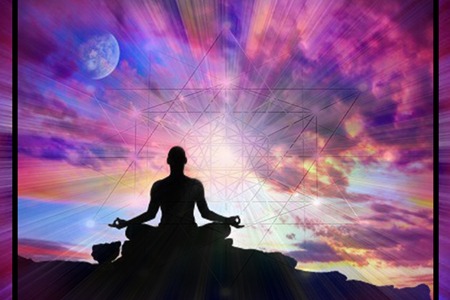 	LAW ONE of Rule One states:	All disease is the result of an inhibited soul life. This is true in all forms and in all kingdoms. The art of the healer consists in releasing the soul so that its life can flow through the aggregate of organisms which constitute any particular form.1 	This means that if the energies of the soul are inhibited and limited, disease can find place in the physical body.  Where there is complete unobstructed inflow from the soul to the seven vitalizing centers, you have the perfect health, which the initiate of the fourth degree demonstrates, unless some disciplinary, experimental or initiating karma is being tried out in his/her case. However, as a general rule apart from these or planetary conditions, an initiate of high degree needs no healer.2 For most of humanity, it is the personality that RESISTS the soul, its prisoner. The soul yearns for its freedom.	 With each initiation of the individual (through elf-effort), the consciousness of the individual is expanded. An initiation results in an expansion of consciousness.  Expansion of consciousness is really the goal of all entities. The first two initiations (which are not the major initiations) are given by the World Teacher, who holds the office of Head of the Spiritual Hierarchy of our planet. At this time, that office is held by the Lord Maitreya. The Buddha held that office over 2,000 years ago, until his illumination, when the present World Teacher, the Lord Maitreya, took his place. The Occidentals call him 'the Christ'.3 Because the Lord Maitreya is now on earth,3a in the near future, thousands of individuals will be taking their first and second initiations, possibly in 2025 when the Council of Shamballa meets every 100 years. (Shamballa is a planetary center in the body of the Lord of our planetary system. The spiritual Hierarchy and Humanity are the two other planetary centers.)	LAW TWO  of Rule One states:	Disease is the product of and subject to three influences: first, a man's past, wherein he pays the price of ancient error; second, his inheritance, wherein he shares with all mankind those tainted streams of energy which are of group origin; third, he shares with all natural forms that which the Lord of Life imposes on His body. These three influences are called the "Ancient Law of Evil Sharing." This must give place some day to the new "Law of Ancient Dominating Good" which lies behind all that God has made. This law must be brought into activity by the spiritual will of man.4a  	That means we are working out past life ancient debts. The patient has to remember that what he is enduring is the fate and the lot of the majority, and that he is not alone. A right handling of ill health is a major factor in breaking down separateness and a sense of aloneness and isolation. That is why the effects of bad health, when rightly handled, lead to a sweetening of the disposition and a broadening of the sympathies. Sharing and a sense of general participation has usually to be learned the hard way--such again is the law.5 When one is in good health, there might be a tendency to mentally or verbally criticize another having a health problem similar to one's own in the past or present. 	In this law we have the clue to that which will ultimately sweep disease from the earth. When the majority of the inhabitants of the earth are being rapidly oriented towards good, towards righteousness, and when the bulk of human beings are inclined towards goodwill, then ill health will gradually, disappear. The first major expression of soul contact in a person's life, is the sense of responsibility;  the second major expression is goodwill. Slowly, very slowly, this is already happening--not yet in the disappearance of disease, but in the bringing about of a more correct orientation. What this really means, is that the channel of contact between the individual and his soul and the soul of humanity, is becoming more direct and unimpeded. Alignment is being brought about.  It will be a very, very long time before the spiritual will of man is developed.  It is the will of the three aspects of his Divine Self, called the Spiritual Triad. Then the early stages of stamping out of disease will be almost imperceptible, because evil, crime and disease are the result of the great heresy of SEPARATENESS, and because HATE and not love controls. As yet, the sense of universality and of IDENTITY WITH ALL, is not to be found, except in advanced disciples and initiates. The mass consciousness and the demonstration of the herd instinct must not be confounded with the sense of Oneness which marks the rightly oriented person.6 	The keynote to good health, esoterically speaking, is SHARING or DISTRIBUTION, just as it is the keynote to the general well-being of humanity. The economic ills of mankind closely correspond to disease in the individual. There is lack of a free flow of the necessities of life to the points of distribution. These points of distribution are idle. The direction of distribution is faulty, and only through a sane and worldwide grasp of the New Age principle of sharing will human ills be cured. Only by the right distribution of energy, will the ills of the physical body of individual man also be cured. This is a fundamental, of all spiritual healing. In the last analysis also, this presupposes an eventual and scientific recognition of the etheric body of the planet, and consequently of man.7LAW III	Diseases are an effect of the basic centralizations of a man's life energy. From the plane whereon those energies are focused, proceed those determining conditions which produce ill health, and which, therefore, work out as disease or as freedom from disease.8  	It will be apparent that a shift of the inner attention of the individual can and will produce either real freedom from physical ills, or an intensification of those reactions which produce discomfort, disease or death. The consciousness is conditioned in its expression, corresponding to that level of awareness of the divine Self, which the point in evolution makes possible.  If an individual is focused in his emotional body, feeling resentment, self-pity, impatience, lack of poise, worry and/or annoyance, the solution is simple.  I find meditation, in addition to change of thoughts and emanating goodwill, helpful and invigorating.  ∆ ∆Marguerite dar Boggia presently serves as Secretary and Membership Chairperson of ISAR (the International Society for Astrological Research).  She formerly served as publisher of Kosmos, the ISAR Journal  and as Secretary and Director of ISAR and UAC, (the United Astrology Congress).   She was a co-founder of UAC. Her articles are published in the ISAR journal and in other publications. At this time she offers FREE of charge three pages weekly online of the Ancient Wisdom Teachings as was known by Pythagoras. She can be contacted through her website which she created at the age of 90: www.FreePythagorasTeachings.comReferences:1Bailey, Alice A. Esoteric Healing, Lucis Publishing co. 1953, p.52Ibid, pp. 538-93Bailey, Alice A. A Treatise on Cosmic Fire, Lucis Publishing Co. 1925, p. 211 under footnote...the World Teacher: "The Buddha held office prior to the present World Teacher until his illumination, when his place was taken by the Lord Maitreya. The Occidentals call him the Christ. 3awww.share-international.org or www.FreePythagorasTeachings.com under "Masters" 4aIbid, pp. 29-30 4Ibid, pp. 538-5395Ibid, pp. 543-5456Ibid, pp.545-5467Ibid, pp. 549,5508Ibid, p. 54